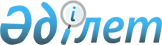 Об утверждении поправочных коэффициентов к базовым ставкам платы за земельные участки в селе Зеренда и сельских населенных пунктах Зерендинского районаРешение Зерендинского районного маслихата Акмолинской области от 6 декабря 2013 года № 20-160. Зарегистрировано Департаментом юстиции Акмолинской области 8 января 2014 года № 3938.
      Примечание РЦПИ.

      В тексте документа сохранена пунктуация и орфография оригинала.
      В соответствии со статьями 9, 11 Земельного кодекса Республики Казахстан от 20 июня 2003 года, статьей 6 Закона Республики Казахстан от 23 января 2001 года "О местном государственном управлении и самоуправлении в Республике Казахстан", Зерендинский районный маслихат РЕШИЛ:
      1. Утвердить поправочные коэффициенты к базовым ставкам платы за земельные участки в селе Зеренда и сельских населенных пунктах Зерендинского района согласно приложениям 1, 2 к настоящему решению.
      2. Настоящее решение вступает в силу со дня государственной регистрации в Департаменте юстиции Акмолинской области и вводится в действие со дня официального опубликования.
      "СОГЛАСОВАНО" Поправочные коэффициенты к базовым ставкам платы за земельные участки в селе Зеренда Зерендинского района Поправочные коэффициенты к базовым ставкам платы за земельные участки в сельских населенных пунктах Зерендинского района
      Сноска. Приложение 2 - в редакции решения Зерендинского районного маслихата Акмолинской области от 15.05.2019 № 37-263 (вводится в действие со дня официального опубликования).
					© 2012. РГП на ПХВ «Институт законодательства и правовой информации Республики Казахстан» Министерства юстиции Республики Казахстан
				
      Председатель сессии

Ж.Ахметжанов

      Секретарь районного
маслихата

К.Аугалиев

      Аким Зерендинского
района

М.Таткеев
Приложение 1
к решению Зерендинского
районного маслихата
от 6 декабря 2013 года
№ 20-160
№ зоны
Поправочный коэффициент к базовым ставкам платы за земельные участки
1
2
I
1,5
II
1,2
III
1,1
IV
1,3
V
1,0
VI
1,1
VII
1,3
VIII
1,0
IX
1,0
X
1,1Приложение 2
к решению Зерендинского
районного маслихата
от 6 декабря 2013 года
№ 20-160
№ зоны
Поправочный коэффициент к базовым ставкам платы за земельные участки
Номера кадастровых кварталов Название сельских населенных пунктов входящих в зону (по сельским округам)
1
2
3
I
2,0
01-160-003 село Байтерек (Байтерекский сельский округ)
I
2,0
01-160-045 село Приречное (Приреченский сельский округ)
I
1,9
01-160-047 село Садовое (Садовый сельский округ)
I
1,9
01-160-001 село Шагалалы (Чаглинский сельский округ)
I
1,9
01-160-042 село Конысбай (Конысбайский сельский округ)
I
1,9
01-160-034 село Акколь (Аккольский сельский округ)
I
1,9
01-160-037 село Еленовка (Булакский сельский округ)
I
1,8
01-160-048 село Симферопольское (Симферопольский сельский округ)
I
1,7
01-160-031,032 поселок Алексеевка 
I
1,7
01-160-010 село Викторовка (Викторовский сельский округ)
I
1,7
01-160-042 поселок Гранитный (Конысбайский сельский округ)
I
1,7
01-160-007 село Малика Габдуллина (сельский округ Малика Габдуллина)
I
1,7
01-160-007 село Серафимовка (сельский округ Малика Габдуллина)
I
1,7
01-160-003 село Красный Кордон (Байтерекский сельский округ)
1,82
среднее значение по зоне
ІІ
1,6
01-160-034 село Ивановка (Аккольский сельский округ)
ІІ
1,6
01-160-008 село Карауыл Канай бия (сельский округ имени Канай бия)
ІІ
1,6
01-160-032,042 станция Чаглинка (поселок Алексеевка)
ІІ
1,6
01-160-043 село Оркен (Кусепский сельский округ)
ІІ
1,6
01-160-043 село Азат (Кусепский сельский округ)
ІІ
1,6
01-160-012 село Айдабол
ІІ
1,5
01-160-036 село Кайынды (Ортакский сельский округ)
ІІ
1,5
01-160-002 село Троицкое (Троицкий сельский округ)
ІІ
1,5
01-160-006 село Айдарлы (Зерендинский сельский округ)
ІІ
1,5
01-160-044 село Озен (Кусепский сельский округ)
ІІ
1,5
01-160-046 село Заречное (Садовый сельский округ)
ІІ
1,4
01-160-033 поселок Бирлестик (сельский округ имени Сакена Сейфуллина)
ІІ
1,4
01-160-039 село Акан (Сарыозекский сельский округ)
ІІ
1,4
01-160-035 село Казахстан (Аккольский сельский округ)
ІІ
1,4
01-160-035 село Туполевка (Аккольский сельский округ)
ІІ
1,4
01-160-042 станция Жаманащи (поселок Алексеевка)
ІІ
1,4
01-160-038 село Жанааул (Булакский сельский округ)
ІІ
1,4
01-160-036 село Кызылтан (Ортакский сельский округ)
ІІ
1,4
01-160-045 село Павловка (Приреченский сельский округ)
ІІ
1,4
01-160-006 село Кошкарбай (Троицкий сельский округ)
ІІ
1,4
01-160-001 село Акадыр (Чаглинский сельский округ)
ІІ
1,3
01-160-035 село Молодежное (Аккольский сельский округ)
ІІ
1,3
01-160-038 село Карагай (Булакский сельский округ)
ІІ
1,3
01-160-042 село Васильковка (Конысбайский сельский округ)
ІІ
1,3
01-160-007 село Койсалган (сельский округ Малика Габдуллина)
ІІ
1,3
01-160-006 село Кеноткель (Троицкий сельский округ)
ІІ
1,3
01-160-009 село Коктерек (Зерендинский сельский округ)
ІІ
1,3
01-160-041 село Сейфуллино (сельский округ имени Сакена Сейфуллина)
ІІ
1,3
01-160-007 село Малые Тюкты (сельский округ Малика Габдуллина)
ІІ
1,3
01-160-011 село Красиловка (Викторовский сельский округ)
ІІ
1,3
01-160-046 село Еликти (Садовый сельский округ)
1,42
среднее значение по зоне
III
1,2
01-160-009 село Кызылегис (Кызылегисский сельский округ)
III
1,2
01-160-008 село Игилик (сельский округ имени Канай бия)
III
1,2
01-160-008 село Жамантуз (сельский округ имени Канай бия)
III
1,2
01-160-038 село Жылымды (Булакский сельский округ)
III
1,2
01-160-011 село Богенбай бия (Викторовский сельский округ)
III
1,2
01-160-042 село Донгулагаш (Конысбайский сельский округ)
III
1,2
01-160-036 село Ортак (Ортакский сельский округ)
III
1,2
01-160-048 село Жолдыбай (Симферопольский сельский округ)
III
1,2
01-160-002 село Карсак (Троицкий сельский округ)
III
1,2
01-160-002 село Ескенежал (Чаглинский сельский округ)
III
1,2
01-160-013 село Исаковка (Исаковский сельский округ)
III
1,2
01-160-002 село Ермаковка (Байтерекский сельский округ)
III
1,2
01-160-008 село Желтау (сельский округ имени Канай бия)
III
1,1
01-160-003 село Ондирис (Байтерекский сельский округ)
III
1,1
01-160-038 село Карлыколь (Булакский сельский округ)
III
1,1
01-160-040 село Кызылсая (Кызылсаянский сельский округ)
III
1,1
01-160-048 село Булак (Симферопольский сельский округ)
III
1,1
01-160-001 село Уялы (Чаглинский сельский округ)
III
1,1
01-160-001 село Енбекберлик (Чаглинский сельский округ)
III
1,1
01-160-013 село Костомаровка (Исаковский сельский округ)
III
1,1
01-160-009 село Ортаагаш (Кызылегисский сельский округ)
III
1,0
01-160-044 село Жамбыл (Кусепский сельский округ)
III
1,0
01-160-044 село Теректи (Кусепский сельский округ)
III
1,0
01-160-009 село Карашилик (Кызылегисский сельский округ)
III
1,0
01-160-041 село Жанатлек (сельский округ имени Сакена Сейфуллина)
III
1,0
01-160-039 село Уголки (Сарыозекский сельский округ)
1,13
среднее значение по зоне
ІV
0,9
01-160-003 село Ульгули (Байтерекский сельский округ)
ІV
0,9
01-160-039 село Баратай (Сарыозекский сельский округ)
ІV
0,8
01-160-040 село Биктесин (Кызылсаянский сельский округ)
ІV
0,8
01-160-040 село Кызылагаш (Кызылсаянский сельский округ)
ІV
0,8
01-160-007 село Дороговка (сельский округ Малика Габдуллина)
ІV
0,8
01-160-041 село Караозек (сельский округ имени Сакена Сейфуллина)
ІV
0,7
01-160-013 село Уялы (Исаковский сельский округ)
0,83
среднее значение по зоне
0,5
Земли исключенных населенных пунктов